Somos hoy llamadosal servicio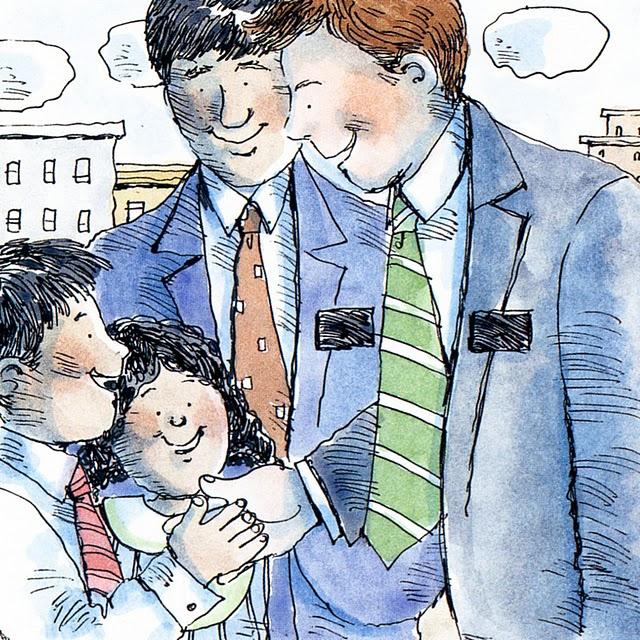 a dar testimonio de JesúsVamos a un mundoen tinieblas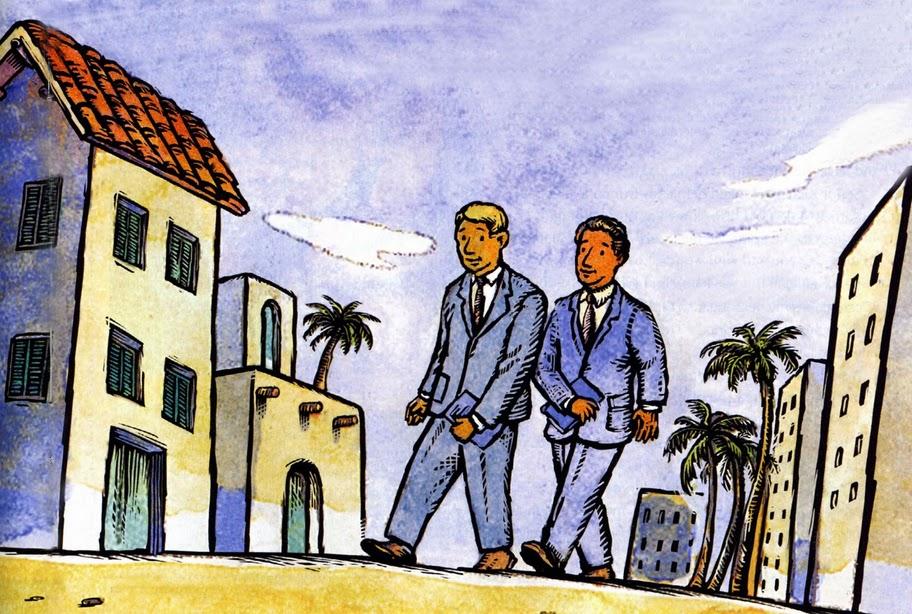 Para proclamarla luzPrestos, todos prestos, cantaremosen unión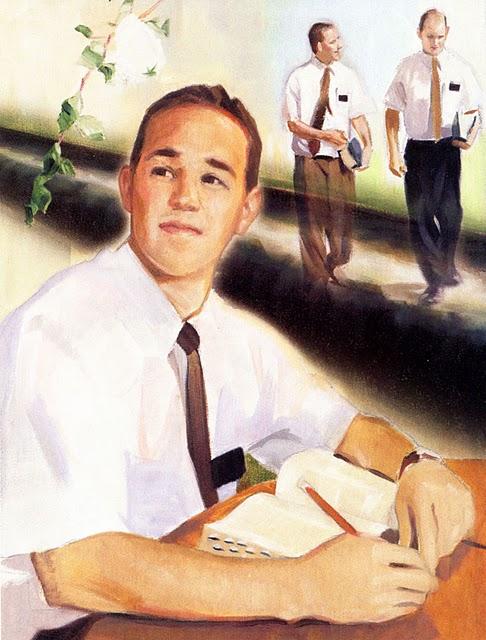 Listos, siempre listos entonemos la canción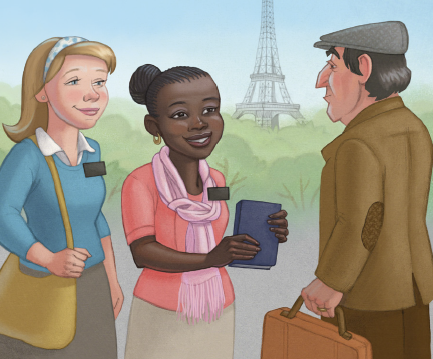 Todos cantaremos 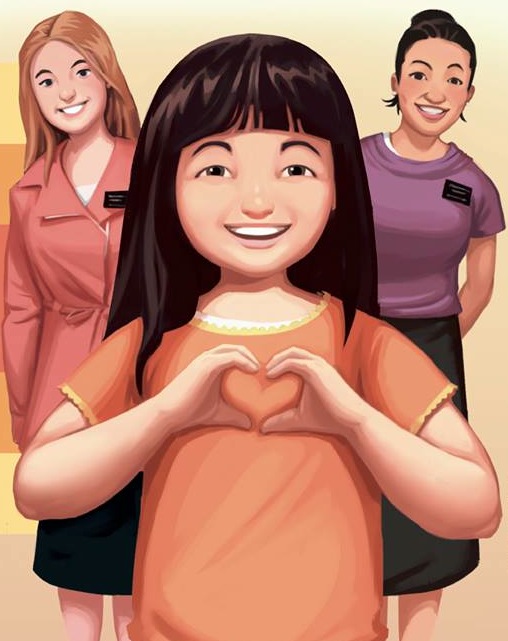 nuestro alegre son triunfalDios no da poder;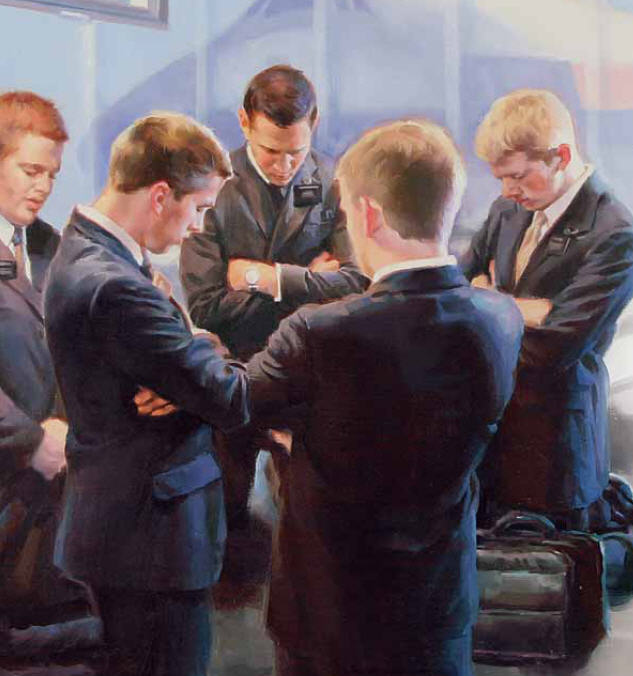 luchemos en la causa celestialDios nos da Susricas bendiciones;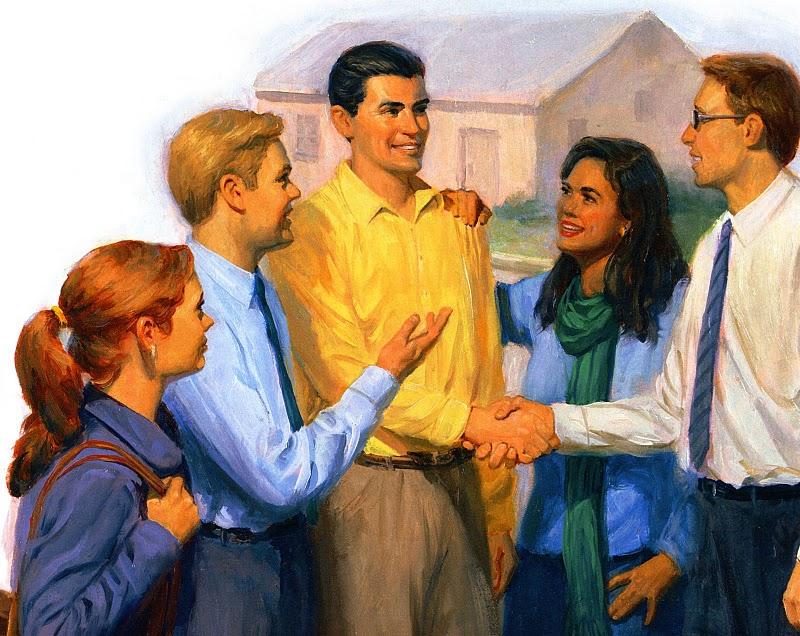 somos hijos del eterno ReyAlabamos Su divinonombre;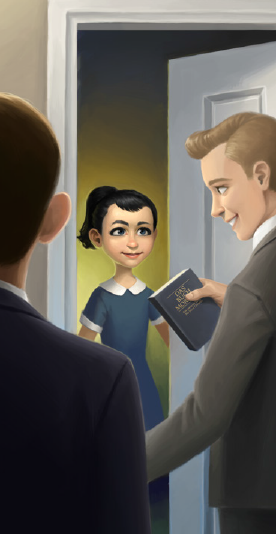 damos gracias porSu ley